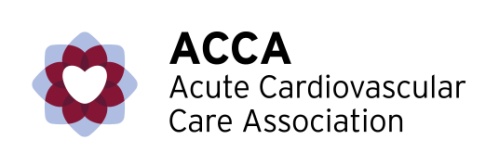 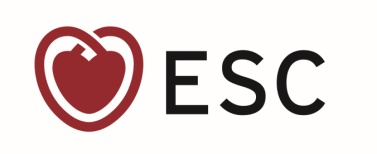 ACCA CERTIFICATION PROCESS - LEVEL 2 – LOGBOOK OF PROCEDURESCandidate name:Candidate number:

ICCU Director Name and Surname:                                              ICCU Director Hospital:ICCU Director Signature:                                                       
NOTE: To assess a logbook, ACCA graders can require candidates to send full reports and recordings on selected cases. Thus candidates are asked to keep this information of cases presented in the procedures list available for any such request.INSTRUCTIONS: List all the cases for each procedure or investigation performed, following the topic list, submitting in chronological order. The ACCA curriculum contains details regarding these procedures and the levels of competency required. The first five cases only are shown here – please add additional rows as necessary. As this constitutes part of a training record, two levels of competency are documented for each procedure/investigation. This will allow the trainer and trainee to map the progress of the candidate. Full details regarding training and the curriculum may be found from the ACCA ESC website.CARDIOPULMONARY RESUSCITATIONPOST-RESUSCITATION CAREPERICARDIOCENTESISTEMPORARY PACEMAKER INSERTIONPACEMAKER OPTIMISATIONCENTRAL VENOUS ACCESSARTERIAL LINE INSERTIONVASCATH INSERTIONRIGHT HEART CATHETERISATIONCARDIAC OUTPUT MONITORINGINTRA-AORTIC BALLOON PUMPHAEMOFILTRATIONNON-INVASIVE VENTILATIONVASCULAR ULTRASOUND FOR VENOUS ACCESSTRANS-THORACIC ECHOCARDIOGRAPHYTRANS-OESOPHAGEAL ECHOCARDIOGRAPHYENDOTRACHEAL INTUBATIONMECHANICAL VENTILATIONPRIMARY ANGIOPLASTYADVANCED EXTRACORPOREAL SUPPORTTHORACIC ULTRASOUNDCHEST TUBE INSERTIONExplanation of terms:Level I: experience of selecting the appropriate diagnostic or therapeutic modality and interpreting results or choosing and appropriate treatment. This level of competency does not include performing a technique, but participation in procedures during training may be valuableLevel II goes beyond Level I. In addition to Level I requirements, the trainee should acquire practical experience but not as an independent operator. They should have assisted I nor performed a particular technique or procedure under the guidance of a trainer. This level also applies to circumstances in which the trainee needs to acquire the skills to perform the technique independently, but only for routine indications in uncomplicated casesLevel III goes beyond the requirements for Level I and II. The trainee must be able independently to recognise the indication, perform the technique or procedure, interpret the data and manage the complicationsConfirmation of educational training recordI confirm that the above educational training record is an accurate representation of training undertakenSignature of candidate 	………………………………………………………………………………………………….Date				………………………………………………………………………………………………….Case numberDatePatient unique identifierOutcome1 2345Competency achieved DateSupervisor nameSupervisor signatureLevel IILevel IIICase numberDatePatient unique identifierOutcome1 2345Competency achieved DateSupervisor nameSupervisor signatureLevel IILevel IIICase numberDatePatient unique identifierOutcome1 2345Competency achieved DateSupervisor nameSupervisor signatureLevel IILevel IIICase numberDatePatient unique identifierIndication and comments1 2345Competency achieved DateSupervisor nameSupervisor signatureLevel IILevel IIICase numberDatePatient unique identifierComments1 2345Competency achieved DateSupervisor nameSupervisor signatureLevel IILevel IIICase numberDatePatient unique identifierSiteComments1 2345Competency achieved DateSupervisor nameSupervisor signatureLevel IILevel IIICase numberDatePatient unique identifierSiteComments 1 2345Competency achieved DateSupervisor nameSupervisor signatureLevel IILevel IIICase numberDatePatient unique identifierSiteComments 1 2345Competency achieved DateSupervisor nameSupervisor signatureLevel IILevel IIICase numberDatePatient unique identifierIndication and comments1 2345Competency achieved DateSupervisor nameSupervisor signatureLevel IILevel IIICase numberDatePatient unique identifierType of monitoringIndication and comments1 2345Competency achieved DateSupervisor nameSupervisor signatureLevel IILevel IIICase numberDatePatient unique identifierIndication and comments1 2345Competency achieved DateSupervisor nameSupervisor signatureLevel IILevel IIICase numberDatePatient unique identifierIndication1 2345Competency achieved DateSupervisor nameSupervisor signatureLevel IILevel IIICase numberDatePatient unique identifierIndication and outcome1 2345Competency achieved DateSupervisor nameSupervisor signatureLevel IILevel IIICase numberDatePatient unique identifierSiteComment1 2345Competency achieved DateSupervisor nameSupervisor signatureLevel IILevel IIICase numberDatePatient unique identifierIndication1 2345Competency achieved DateSupervisor nameSupervisor signatureLevel IILevel IIICase numberDatePatient unique identifierIndication1 2345Competency achieved DateSupervisor nameSupervisor signatureLevel IILevel IIICase numberDatePatient unique identifierOutcome1 2345Competency achieved DateSupervisor nameSupervisor signatureLevel ILevel IICase numberDatePatient unique identifierIndication and outcome1 2345Competency achieved DateSupervisor nameSupervisor signatureLevel ILevel IICase numberDatePatient unique identifierDetails and outcome1 2345Competency achieved DateSupervisor nameSupervisor signatureLevel ILevel IICase numberDatePatient unique identifierIndication1 2345Competency achieved DateSupervisor nameSupervisor signatureLevel ILevel IICase numberDatePatient unique identifierIndication1 2345Competency achieved DateSupervisor nameSupervisor signatureLevel ILevel IICase numberDatePatient unique identifierIndication & outcome1 2345Competency achieved DateSupervisor nameSupervisor signatureLevel ILevel II